                 RENTAL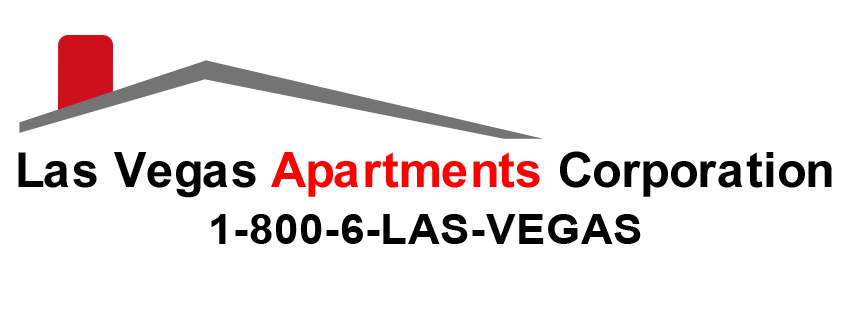 RENTAL APPLICATION - INCLUDE COPY OF ID WITH THIS APPLICATION PHONE #______________________________  EMAIL______________________________________________________________RENTAL NAME                                       LAS VEGAS APARTMENTS, LLC                                 ________________   MOVE-IN DATE__________________________    There is a $50 deposit for parking gate opener, want one?   YES  or   NORENTAL ADDRESS___                                _________________________APARTMENT NO.___________________________●APPLICANT NAME_________________________________________●_______________________●______________________                                                                                                            Social Security #                               Birthdate●SPOUSE’S NAME___________________________________________●_______________________●______________________							       Social Security #                               Birthdate● PETS: Number_____Type______Weight & Age___________________________________________________________________							        APPLICANT: Sex_________Hair_________Height____________Weight______________Marital Status______________________MAKE OF CAR__________Year______Model________License Number_____________State_____Dr. License #_______________●OTHER PERSONS TO OCCUPY RENTAL UNIT:         NAME_______________________________________________AGE__________RELATIONSHIP_________________________  NAME_______________________________________________AGE__________RELATIONSHIP_________________________EMERGENCY CONTACT:  Other than Husband or Wife, to be notified in emergency:  NBMName___________________________________________Relationship____________Ph: (        )_____________________________Address___________________________________________________________Employer__________________________________EMPLOYMENT: At least 3 years required:  CURRENT AND PREVIOUS REQUIREDCURRENT: From_________________to________________________Shift______________________________________________Applicant’s Employer____________________________________Address_____________________________How long__________Position__________________Salary____________Supervisor’s Name__________________Ph. (     )_________________________PREVIOUS: From_________________to________________________Shift_____________________________________________Applicant’s Employer____________________________________Address_____________________________How long__________Position__________________Salary____________Supervisor’s Name__________________Ph. (     )_________________________Spouse’s Employer____________________________________Address_____________________________How long____________Position__________________Salary____________Supervisor’s Name__________________Ph. (     )_________________________●MILITARY ONLY: Unit_________________Section_______________Ph.(     )___________________Pay Grade______________Salary___________Commanding Officer_______________________Length of Service_____________________________________●LAST TWO YEARS OF RESIDENCE:  CURRENT AND PREVIOUS IN DETAIL PLEASE:CURRENT: Date: From_______________to____________________Rented □ Owned □ Paid $_____________per monthApartment Name_______________________Address_______________________________________Apt. No.__________________City & State_____________________Zip Code________________Landlord Name_____________Ph (     )_____________________PREVIOUS: Date: From_______________to____________________Rented □ Owned □ Paid $_____________per monthApartment Name_______________________Address_______________________________________Apt. No.__________________City & State_____________________Zip Code________________Landlord Name_____________Ph (     )_____________________Have you ever been served an EVICTION_________Date___________Address or Place__________________________________Have you ever been convicted of a crime or been involved in criminal activity. BE ADVISED: THIS WILL BE VERIFIED:YES  _______         NO______   IF YES, EXPLAIN_________________________________________________________________                                SIGNATURE:_________________________________________DATE:_______________________